Zpráva z VT, MT U15 Termín: 		13. – 18. června 2018 Místo: 		Trutnov, Kaunas (Litva) Počet hráček: 	12 Realizační tým: 	Petr Kapitulčin (trenér), David Streubel (vedoucí), 				Petr Treml ml. (asistent), Magdalena Paclíková (fyzio)NOMINACEV přípravě s reprezentací U16:Nikola Zdeňková, Eliška Kubíčková, Eliška Brejchová, Laura Mikšíková, Barbora Kapková, Anna Chromá, Lucie CeralováOmluvily se:Sára Špelinová (ze všech srazů), Veronika EliášováZÁPASYNěmecko - Česká republika 63:52 (14:16; 28:30; 38:46)Wittenberg 15, Egharevba 14, Wilke 11... - Šafránková 8, Vejvodová 7 (2/1), Váchová 6 (5/4), Křenková 6 (1x3,2/1), Szabó 5 (1/1), Němcová 5 (2/1), Svatoňová 4 (1x3,2/1), Hoffmanová 4 (2/2), Vítová 4 (2/0), Knoflíčková 3 (1x3), Kalábová 0, Žílová 0 (2/0)TH: 28/13 - 22/13, Trojky: 4 – 3, Fauly: 22 – 24, 5 chyb: 31. Křenková, 35. KalábováS ohledem na zapojení hned sedmi hráček do přípravy reprezentace U16 a dalším dvěma omluvenkám pivotek jsme na turnaj odcestovali bez devíti potencionálních reprezentantek. Nervozita byla znát úvodních pět minut (4:12), ale po oddechovém čase jsme si začali věřit, aktivní obranou jsme Němky nutili k chybám, přidali jsme i sebedůvěru v útoku a i přes problémy na doskoku jsme v poločase vedli.Nástup do druhého poločasu nám vyšel výborně, za sedm minut jsme soupeřkám povolili jediný koš a ujali se až třináctibodového vedení (43:30). Poté nám ale do pravidelného střídání všech dvanácti hráček začaly výrazně promlouvat fauly. Na začátku poslední části jsme ještě jednou vedli dvouciferným rozdílem (50:40), ale po vyfaulování dvou pivotek jsme znervózněli, začali kupit chybu za chybou, přestali být odpovědní v obraně, rozehrávačky nedokázaly řídit hru ani ubránit a naše hra se v podstatě rozpadla. Za celou poslední čtvrtinu jsme neházeli ani jednou trestné hody, omezili jsme se pouze na tříbodovou střelbu s velmi nízkou úspěšností (23/3 - 13%, rozehrávačky 11/0).Konečný výsledek je tak pro tým zklamáním. Favorizovaného soupeře jsme v improvizovaném složení mohli přehrát, ale náš mentální kolaps společně s naprostou absencí fyzické hry - 70 doskoků soupeřek je na podobné akci možná i novým rekordem - znamenal vítězství pro soupeřky.Polsko - Česká republika 48:65 (10:19; 27:30; 36:44)Sztaberska 12, Mitrowska 9, Wnuk 6.. - Vítová 13 (1x3), Šafránková 13 (2/1), Váchová 10 (5/2), Žílová 5 (1x3), Knoflíčková 4, Kalábová 4, Svatoňová 3 (1x3), Szabó 3 (1x3), Němcová 3 (1x3), Křenková 3 (2/1), Hoffmanová 2, Vejvodová 2TH: 13/11 - 9/4, Trojky: 1 – 5, Fauly: 12 - 19Do druhého zápasu jsme po rozboru chyb z předchozího dne vstoupili skvěle a rychle vedli 9:0. V nastaveném výkonu jsme ale nedokázali pokračovat a naopak ve druhé čtvrtině jsme se vrátili k velice špatné hře ze závěru zápasu s Německem.Probudila nás až poločasové promluva, po které se náš výkon znovu o něco zlepšil, a postupným navyšováním skóre jsme i přes spoustu nedostatků dospěli k bezpečnému vítězství. Po celý zápas jsme pravidelně střídali všech dvanáct hráček, přičemž se všechny dokázaly zapsat do střelecké listiny.Litva - Česká republika 70:54 (27:8; 42:24; 59:40)Body: Jocyte 16, Čižauskaite 15, Zdanevičiute 14, Bugaite 12.. - Váchová 14 (3x3,4/1), Němcová 9 (2x3,2/1), Žílová 8 (1x3,2/1), Vejvodová 6 (3/2), Šafránková 4 (2/2), Vítová 4 (4/2), Knoflíčková 3 (1x3), Svatoňová 2, Hoffmanová 2, Křenková 2, Szabó 0, Kalábová 0TH: 21/15 - 17/9, Trojky: 3 – 7, Fauly: 19 - 23V posledním zápase jsme mohli zabojovat o celkové vítězství v turnaji, ovšem tuto šanci nám sebrala již první čtvrtina. Náš nezodpovědný vstup do utkání znamenal rychlé devatenáctibodové vedení domácích. Ve všech dalších čtvrtinách jsme ztrátu snížili k deseti bodům, ale nepovedené konce čtvrtin vždy znamenaly navýšení náskoku soupeřek. Litva si tak pohlídala vítězství na domácím turnaji, našemu celku patří bronzové medaile.SOUHRNNÉ STATISTIKYZDRAVOTNÍ ZPRÁVABěhem turnaje jsme u hráček neřešili žádný zásadní zdravotní problém.SOUHRN TURNAJEZávěrečný turnaj byl pro všechny hráčky skvělou zkušeností setkat se s mezinárodním pojetím basketbalu. A je určitě pozitivní, že i přes velkou řadu absencí byl náš celek Německu i Litvě po většinu zápasu naprosto vyrovnaným soupeřem a Polsko bez větších problémů přehrál. Turnaj samotný nadále výrazně doporučuji, je ideálním kláním z hlediska první reprezentační zkušenosti.CELKOVÉ ZHODNOCENÍStejně jako v minulých sezónách i letošní ročník potvrdil důležitost přípravy týmu U15 - jak z hlediska výkonnostního, tak z hlediska motivačního. Většina hráček zaznamenala během roku výkonnostní posun, na čemž mají samozřejmě největší zásluhu hráčky samotné společně se svými klubovými trenéry. Možnost reprezentovat a porovnat se s nejlepšími (a také potkat se s novými kamarádkami) hráčkám a trenérům v jejich snažení samozřejmě výrazně pomáhá a motivuje je do další práce. Velkým přínosem je samozřejmě závěrečný mezinárodní turnaj, díky kterému mají naše talentované hráčky možnost porovnání s těmi nejlepšími daného ročníku ze zahraničí. Zároveň díky výběru U15 mají ulehčenou práci trenéři U16, a to jak z hlediska výběru hráček, tak i vytvoření potřebné "party", která je základem k úspěšnému zvládnutí ME kadetek.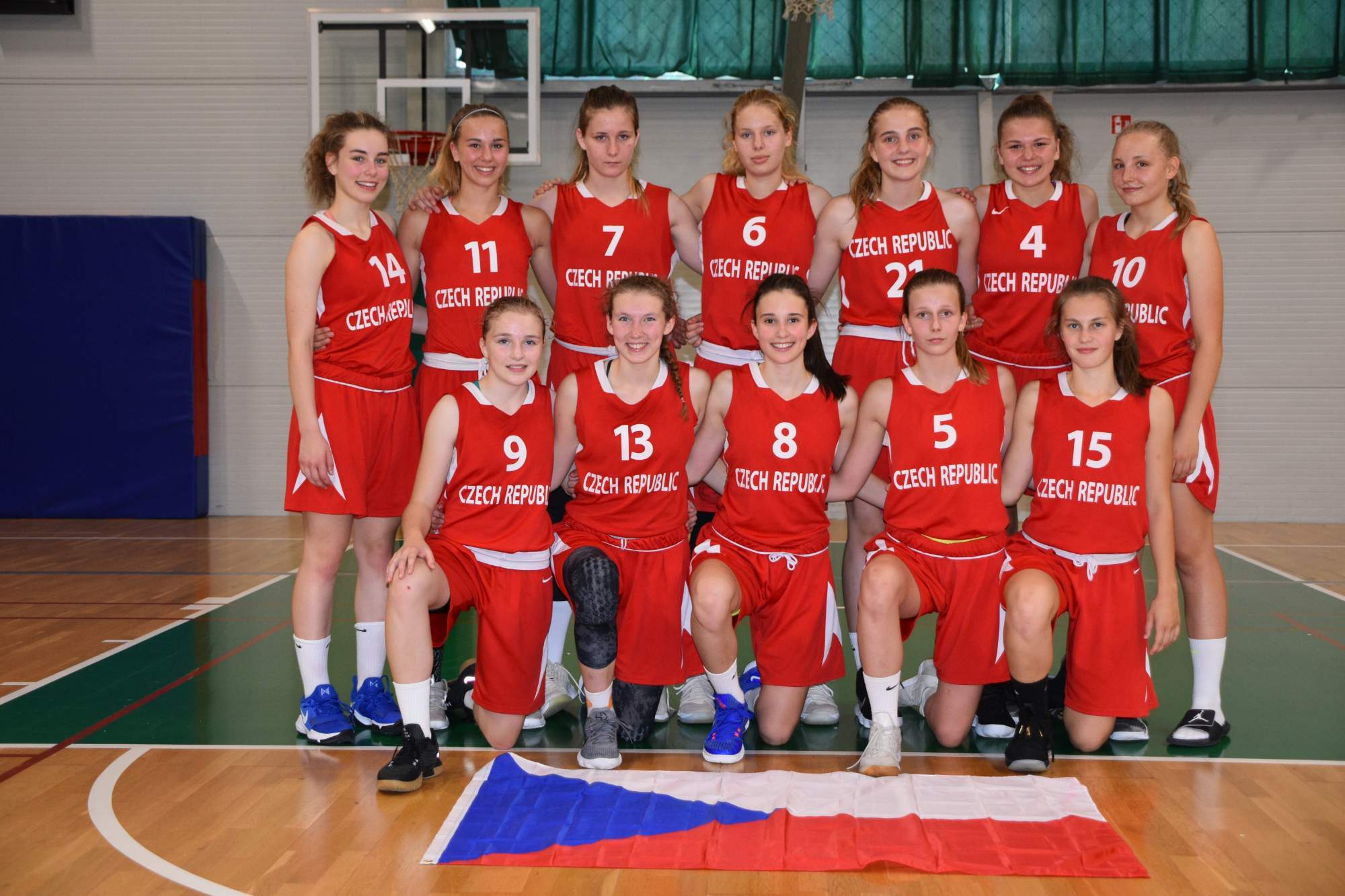 V Trutnově 18. 6. 2018Mgr. Petr Kapitulčinčíslopříjmení, jménovýškapostklub4SVATOŇOVÁ, Lucie1803Basket Slovanka5SZABÓ, Veronika1742OSK Olomouc6HOFFMANOVÁ, Petra1825BK Kralupy Junior7KALÁBOVÁ, Dominika1835BK Havířov8ŽÍLOVÁ, Marie1711USK Praha9NĚMCOVÁ, Gabriela1621HB Basket Praha10KNOFLÍČKOVÁ, Petra1712KP Brno11ŠAFRÁNKOVÁ, Nikola1773Sokol Hr. Králové13VEJVODOVÁ, Kateřina1774HB Basket Praha14VÁCHOVÁ, Barbora1723USK Praha15VÍTOVÁ, Adéla1681Sokol Hr. Králové21KŘENKOVÁ, Terezie1814KP BrnoMIN2B2B3B3BTHTHDÚDODCASM-M+BlF+F-+/-BODY4SVATOŇOVÁ, Lucie505/120%10/220%2/150%268435225-795SZABÓ, Veronika4511/218%3/133%1/1100%61016061157-1286HOFFMANOVÁ, Petra534/375%1/00%2/2100%4711351134-187KALÁBOVÁ, Dominika4011/218%213020008+148ŽÍLOVÁ, Marie5519/314%6/233%4/125%527893042-4139NĚMCOVÁ, Gabriela5011/327%14/321%4/250%325673036-71710KNOFLÍČKOVÁ, Petra529/222%10/220%310131157136-21011ŠAFRÁNKOVÁ, Nikola5526/1145%1/00%4/375%121426753266-172513VEJVODOVÁ, Kateřina5119/632%9/00%5/360%5611272057-201514VÁCHOVÁ, Barbora5516/744%6/350%14/750%59144342114+163015VÍTOVÁ, Adéla5014/857%6/117%6/233%1234105074-72121KŘENKOVÁ, Terezie448/225%3/133%6/467%145113147+611